 Year 1 – Summer 1: Space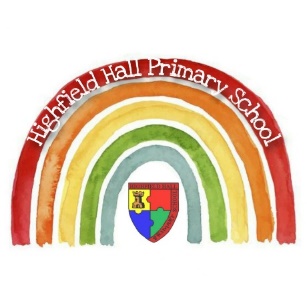 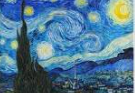 Key Theme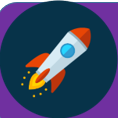 Key Texts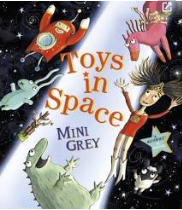 HistoryHistoryREREWho was the first man to walk on the moon?When was the first moon landing?How many people have ever walked on the moon?Which word means the human race?What is the name of the force that attracts objects towards the centre of the Earth?Christopher Columbus; Neil Armstrong; Tim Peake1959; 1969; 197912; 15; 20Man; mankind; peopleChocolate; friction; gravityWhat is the scared place of worship called for Christians?What is the Christian holy book called?What scared artefacts might you see in a church?Can you describe what a church might look like?(Link this to the Y1 church visit)ChurchBibleBible, cross, font, alter, stained glass windows, challis, communion glasses, hymn books, vicar, organ.e.g. a big building, a spire, a cross, stained glass windows.